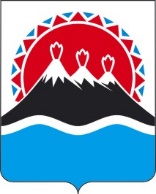 П О С Т А Н О В Л Е Н И ЕПРАВИТЕЛЬСТВА  КАМЧАТСКОГО КРАЯ                   г. Петропавловск-КамчатскийПРАВИТЕЛЬСТВО ПОСТАНОВЛЯЕТ:1. Внести в постановление Правительства Камчатского края от 27.02.2008 № 41-П «Об утверждении Порядка ведения реестра расходных обязательств Камчатского края» следующие изменения:1) преамбулу изложить в следующей редакции:«В соответствии со статьей 87 Бюджетного кодекса Российской Федерации, приказом Министерства финансов Российской Федерации от 03.03.2020 № 34н «Об утверждении Порядка, форм и сроков представления реестра расходных обязательств субъекта Российской Федерации, свода реестров расходных обязательств муниципальных образований, входящих в состав субъекта Российской Федерации»;2) в приложении:а) часть 1 изложить в следующей редакции:«1. Настоящий Порядок разработан в соответствии со статьей 87 Бюджетного кодекса Российской Федерации, приказом Министерства финансов Российской Федерации от 03.03.2020 № 34н «Об утверждении Порядка, форм и сроков представления реестра расходных обязательств субъекта Российской Федерации, свода реестров расходных обязательств муниципальных образований, входящих в состав субъекта Российской Федерации», в целях осуществления учета расходных обязательств Камчатского края.»;б) часть 41 изложить в следующей редакции:«41. Ведение реестра расходных обязательств Камчатского края осуществляется в соответствии с рекомендуемым образцом согласно приложению № 2 к приказу Министерства финансов Российской Федерации от 03.03.2020 № 34н «Об утверждении Порядка, форм и сроков представления реестра расходных обязательств субъекта Российской Федерации, свода реестров расходных обязательств муниципальных образований, входящих в состав субъекта Российской Федерации».»;2. Настоящее постановление вступает в силу после дня его официального опубликования.О внесении изменений в постановление Правительства Камчатского края от 27.02.2008      № 41-П «Об утверждении Порядка ведения реестра расходных обязательств Камчатского края»Временно исполняющий обязанности Председателя Правительства – Первого вице-губернатора Камчатского края[горизонтальный штамп подписи 1]Е.А. Чекин